Wymiana/wtórnik: dowodu rejestracyjnego, tablic rejestracyjnych, dodatkowa tablica rejestracyjna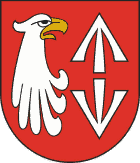 WYMAGANE DOKUMENTY: wniosek,załączniki:zaświadczenie o pozytywnym wyniku badania technicznego pojazdu, dowód rejestracyjny, jeżeli nie został utracony,oświadczenie o utracie, zniszczeniu - dowodu rejestracyjnego, tablicy rejestracyjnej  pod odpowiedzialnością karną za złożenie fałszywego oświadczenia,oświadczenie o utracie, zniszczeniu - znaków legalizacyjnych,dokument potwierdzający udzielenie pełnomocnictwa, jeżeli w sprawie występuje pełnomocnik,do wglądu: dowód tożsamości – w przypadku gdy właścicielem pojazdu jest osoba fizyczna; aktualny odpis z Krajowego Rejestru Sądowego – jeżeli właścicielem pojazdu jest osoba prawna.PODSTAWA  PRAWNA: ustawa z dnia 14 czerwca 1960r. - Kodeks postępowania administracyjnego (Dz.U. z 2023r., poz. 775 z późn. zm.),ustawa z dnia 20 czerwca 1997r - Prawo o ruchu drogowym (Dz. U. z 2023 r., poz. 1047 z późn. zm.),rozporządzenia Ministra Infrastruktury z dnia 31 sierpnia 2022r. w sprawie rejestracji i oznaczania pojazdów, wymagań dla tablic rejestracyjnych oraz wzorów innych dokumentów związanych z rejestracją pojazdów (Dz. U. z 2022r., poz. 1847),rozporządzenie Ministra Infrastruktury z dnia 31 sierpnia 2022 r. w sprawie szczegółowych czynności organów w sprawach związanych z dopuszczeniem pojazdu do ruchu oraz wzorów dokumentów w tych sprawach (Dz. U. z 2022 r., poz. 1849),rozporządzenie Ministra Infrastruktury z dnia 04 sierpnia 2022 r. w sprawie wysokości opłat za wydanie dowodu rejestracyjnego, pozwolenia czasowego, zalegalizowanych tablic (tablicy) rejestracyjnych oraz ich wtórników (Dz. U. z 2022 r., poz. 1848),ustawa z dnia 16 listopada 2006 r. o opłacie skarbowej (Dz. U. z 2022 r., poz. 2142 z późn. zm.).OPŁATY: Opłaty należy wnieść w kasie Starostwa lub na konto: 35 1240 6973 1111 0010 8249 9863.Opłatę skarbową w kwocie 17,00 zł za złożenie dokumentu stwierdzającego udzielenie pełnomocnictwa należy dokonać na konto Urzędu Miasta w Grodzisku Mazowieckim, nr: 61 1240 6348 1111 0010 4058 8264, przelewem, bezpośrednio w kasie tego urzędu lub w kasie Starostwa.MIEJSCE  ZŁOŻENIA  DOKUMENTU  I   ODBIORU:Wydział  Komunikacji Starostwa Powiatu Grodziskiego, ul. Daleka 11a, 05–825  Grodzisk Mazowiecki:parter, pokój: nr 6, 7, 8, 9, 10 - po wcześniejszym pobraniu numerka lub po umówieniu przez internet na stronie https://bezkolejki.eu/spgrodziskmaz.5. JEDNOSTKA  ODPOWIEDZIALNA:Wydział Komunikacji Starostwa Powiatu Grodziskiego (tel. 22  755 55 16, 22 100 25 56).6. TERMIN  ODPOWIEDZI: niezwłocznie po złożeniu wniosku.7. ZAŁĄCZNIKI: wniosek, pełnomocnictwo, oświadczenia.